Texas Commission on Environmental Quality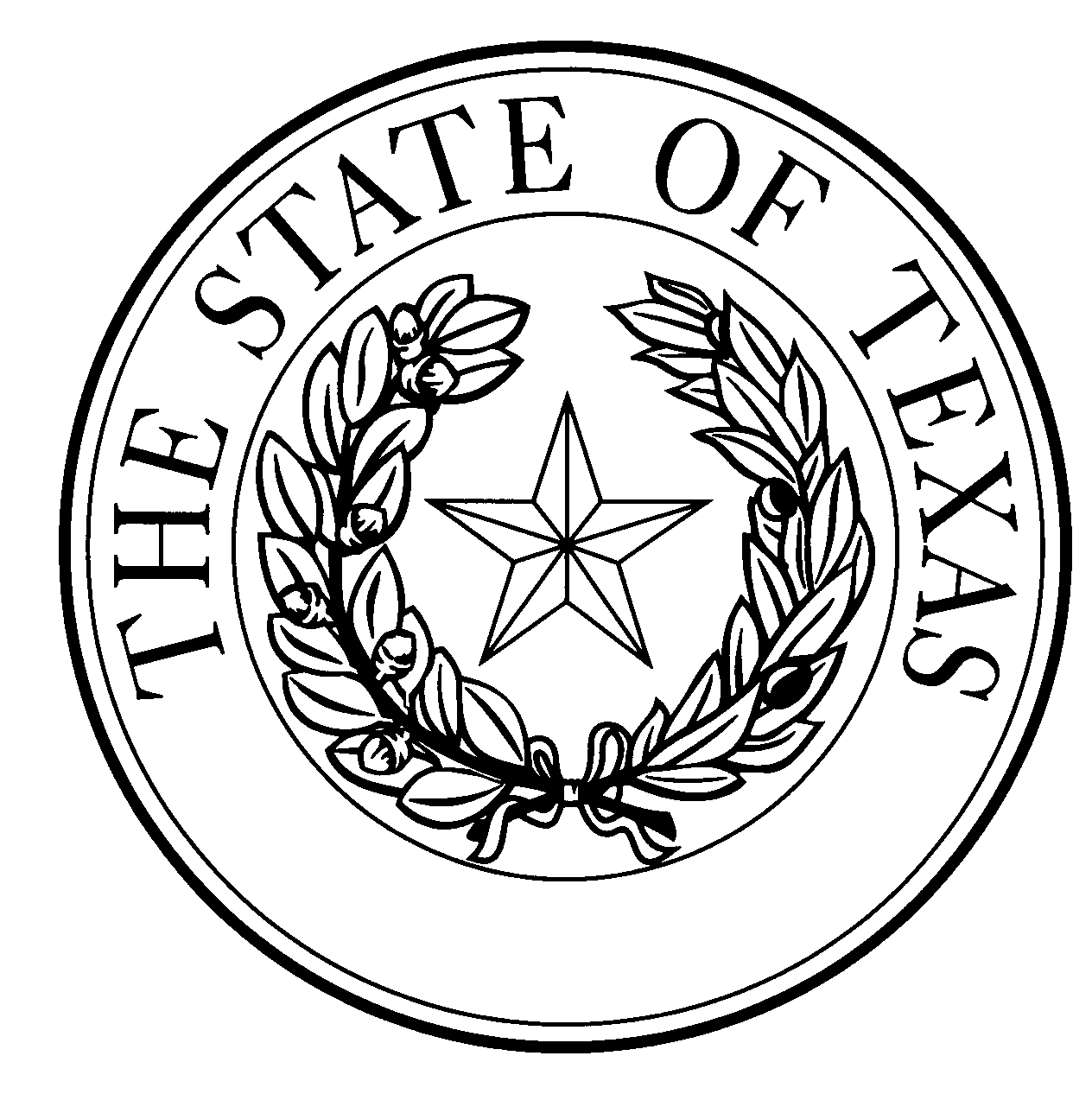 Notice of Concentrated Animal Feeding Operation ApplicationGeneral Permit Authorization No. TXG921316Application. , , ,  has applied to the Texas Commission on Environmental Quality (TCEQ) under General Permit No. TXG920000 for a non-substantial change to the terms of the nutrient management plan (NMP) previously submitted to the TCEQ. The Applicant is proposing to add a covered digester identified as Retention Control Structure D1 (RCS D1) and separation system to the production area of the dairy, as part of the waste management system to collect methane gas for beneficial use. The RCS design calculations have been revised to include RCS D1, and the facility maps have been updated to reflect the proposed changes. RCS 1 and RCS 2 will maintain a required capacity of 80.40 and 74.80 acre-feet, when the digester is operational; and 214.96 and 89.95 acre-feet, respectively, when the digester is bypassed.  The currently authorized maximum capacity of  head, of which  head are milking cows; with a total land application area of 1,655 acres; and the list of alternative crops and yield goals will not change. The notice of change application and the updated NMP were received by TCEQ on August 16, 2023.No discharge of pollutants into the waters in the state is authorized by this general permit except under chronic or catastrophic rainfall conditions or events. All waste and wastewater will be beneficially used on agricultural land.The facility is located ,  County, Texas. The facility is located in the drainage area of the  in Segment No.  of the  River Basin. The following link to an electronic map of the site or facility’s general location is provided as a public courtesy and is not part of the application or notice. https://gisweb.tceq.texas.gov/LocationMapper/?marker=-102.611,34.525&level=18. For the exact location, refer to the application.The Executive Director of the TCEQ has approved the proposed non-substantial change to the terms of the NMP. The revised terms of the NMP have been included in the permit record and it is available at the TCEQ’s Central Records, 12100 Park 35 Circle Austin, Texas 78753.Information. For additional information about this application, contact  at . Si desea información en Español, puede llamar al 1-800-687-4040. General information regarding the TCEQ can be found at our web site at https://www.tceq.texas.gov/.Issued: September 26, 2023